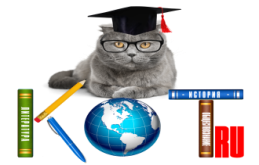 БЛАНК ОТВЕТОВДАННЫЕ УЧАСТНИКА:ОТВЕТЫ:Заполненный БЛАНК ОТВЕТОВ необходимо отправить на электронный адрес: ruskotru@mail.ruНазвание олимпиады (конкурса, викторины)«ИСТОРИЯ СОВРЕМЕННОЙ РОССИИ»ФИО участникаКласс/группаУчебное заведение, город (д/с, школа, ССУЗ) ФИО преподавателя - наставникаАдрес электронной почты преподавателяАдрес электронной почты участникаНомер задания12345678910111213141516171819202122232425262728293031323334353637